Klub zvídavých dětí nad mikroskopemVe středu 17. února jsme vyměnili  deskové hry za lupy a mikroskopy. Paní učitelka Nevěčná připravila dětem zajímavé odpoledne, v němž si pod lupou důkladně děti prohlédly strašilky i jejich svléknuté "košilky". Při hledání pakobylek v teráriu všechny překvapilo, jak moc se podobají suchým větvičkám. Potom sledovaly pod mikroskopem pohyb prvoků a zkoumaly lidský vlas. Na závěr si ještě osahaly pučící větvičky jírovce. 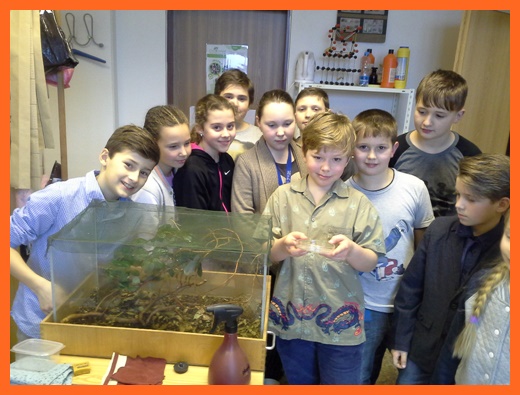 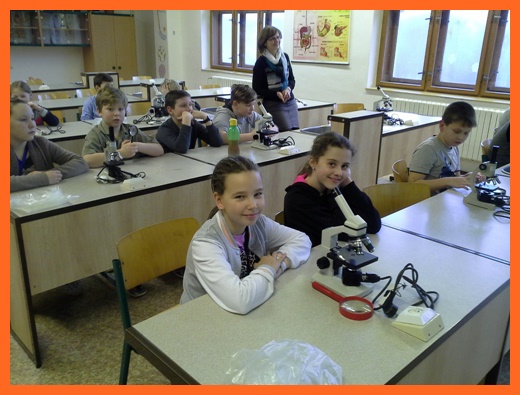 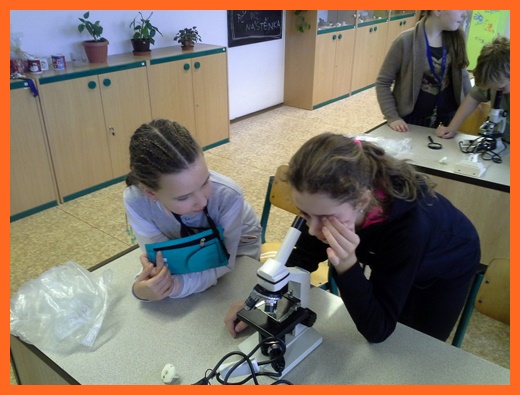 